Dny Evropského kulturního dědictví spojené s oslavou 1133. výročí založení ŽytomyruDen města Žytomyru se pravidelně koná začátkem září, v letošním roce byl spojen se Dny evropského dědictví. Oslavy města se shledávají vždy s obrovským zájmem celé veřejnosti.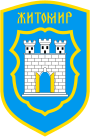 Z historie Žytomyru: Žytomyr patří k nejstarším městům na Ukrajině, první zmínky pocházejí z roku 884. V roce 1320 se Žytomyr stal součástí Litvy, od r. 1569 součástí Polsko-litevského státu a po dělení Polska od r. 1793 město přešlo pod ruskou správu a krátce nato se stalo sídlem Volyňské gubernie. Od roku 1937 je Žytomyr sídlem Žytomyrské oblasti (do roku 1991 Ukrajinské SSR, nyní nezávislé Ukrajiny).6. září začaly v Žytomyru slavnosti města pod širým nebem. Město se návštěvníkům představilo architektonickým a uměleckým dědictvím, které bylo doprovázeno bohatým kulturním programem. Ti, kteří se oslav účastnili, prožili nezapomenutelné chvíle při hudebních a divadelních vystoupeních, sériích koncertů, tanečních přehlídkách a zajímavých výstavách. V rámci dnů města byly pořádány další doprovodné kulturní a společenské akce jako jsou přednášky, koncerty aj. Pro děti byly připraveny nejrůznější hry, nafukovací atrakce a soutěže. Po celou dobu konání oslav na náměstí Koroljova a na pěší zóně probíhal jarmark farmářského typu a doplňků z řemeslné výroby. V parcích vyhrávala místní městská dechová hudba a orchestry Hudební akademie Svjatoslava Richtera /žytomyrského rodáka/, od jehož úmrtí uplynulo letos přesně 20 let. Před budovou Filharmonie se v sobotu konal Dětský mezinárodní festival národnostních menšin a etnik jako součást žytomyrského kulturního dění. Přiblížil bohatost a tradice jiných národů v žytomyrském prostředí.ŽSVČ byl zastoupen souborem Rozmarýnek. Děvčata předvedla tance a písně z Plzeňska. Velký úspěch měl dřeváčkový tanec, za který si soubor vysloužil dlouhotrvající potlesk přihlížejících.Oslavy města zakončila v neděli 10. září noční světelná show.Eva Řezníčková, 10.9.2017